G/6.1.2-1 – Registre des Parties prenantes du projet d'approche-programmeIdentification du projet d’approche-programmeHistorique des modifications du gabaritTenez un historique des modifications apportées au gabarit tout au long du projet d’approche-programme. Version. Indiquez le numéro de version du gabarit (ex. 1.0, 1.1, 1.2, 2.0). Date : Indiquez la date à laquelle la modification a été apportée. Auteur : Inscrivez le nom de la personne qui a apporté les modifications. Modification : Décrivez la ou les modification(s) apportée(s) Identification des parties prenantes Identifiez et décrivez dans le tableau ci-dessous les parties prenantes du projet d'approche-programme. Vous pouvez vous référer au document Une typologie des parties prenantes d’un projet d’approche-programme (ressource R/6.2.1-1).Tableau (G/6.1.2-1)-1. Parties prenantes du projet d'A-PPartie prenante. Précisez le nom et les coordonnées de la partie prenante identifiée. Fonction. (Ex. professeur, conseiller pédagogique, représentant socio-économique, service de coordination de stages). Autorité. Précisez le niveau d'autorité de la partie prenante dans l'institution ou le département impliqué dans le projet d'approche-programme (ex. niveau élevé/moyen/faible) et le type d’autorité (ex. rôle décisionnel/managérial/consultatif; formelle/informelle). Rôle. Indiquez le rôle de la partie prenante dans le projet d'approche-programme (ex. membre de l'équipe responsable du projet, membre d'une équipe ad hoc, participant à la validation des livrables) et son niveau d’implication (active/passive ou totale/partielle/aucune). Adhésion. Précisez le positionnement de la partie prenante envers le projet d'approche-programme (ex. partisan/neutre/opposant). CommentairesSi vous avez d’autres commentaires, inscrivez-les dans cette section.____________________________________________Le contenu de ce document est diffusé sous la licence Creative Commons Attribution - Pas d’Utilisation Commerciale - Partage dans les Mêmes Conditions 3.0. 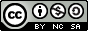 Les autorisations au-delà du champ de cette licence peuvent être obtenues auprès de l'équipe du projet MAPES. Le projet MAPES a été financé par le Fonds de développement académique du réseau de l’Université du Québec.____________________________________________Une partie prenante (PP) est un acteur, individuel ou collectif (groupe ou organisation), qui peut affecter ou être affecté par une décision, une activité ou un résultat du projet d'approche-programme.Élaborer le registre des parties prenantes consiste à identifier les principaux intervenants concernés par le projet d'approche-programme ainsi qu'à préciser leur fonction, autorité, rôle et adhésion au projetTitre du projetNo versionDateAuteurModification(s)Partie prenanteFonctionAutoritéRôleNiveau d’implicationAdhésion